ГОСТ 6141-91  (СТ СЭВ 2047-88)  Группа Ж16ГОСУДАРСТВЕННЫЙ СТАНДАРТ СОЮЗА ССРПЛИТКИ КЕРАМИЧЕСКИЕ ГЛАЗУРОВАННЫЕ ДЛЯ ВНУТРЕННЕЙ ОБЛИЦОВКИ СТЕНТехнические условияGlazed ceramic tiles for liningof the walls. SpecificationsДата введения 1991-07-01ИНФОРМАЦИОННЫЕ ДАННЫЕ1.  РАЗРАБОТАН И ВНЕСЕН Государственной ассоциацией "Союзстройматериалы"РАЗРАБОТЧИКИВ.С.Митрохин,  канд.техн.наук; Г.И.Зубова (руководитель темы); Т.Н.Солнышкина; Л.А.Юрасова; Ю.И.Петрова; Л.М.Лейбенгруб2.  УТВЕРЖДЕН И ВВЕДЕН В ДЕЙСТВИЕ Постановлением Государственного строительного комитета СССР от 29.12.90 N 1203.  Стандарт полностью соответствует СТ СЭВ 2047-884.  ВЗАМЕН ГОСТ 6141-825.  ССЫЛОЧНЫЕ НОРМАТИВНО-ТЕХНИЧЕСКИЕ ДОКУМЕНТЫНастоящий  стандарт распространяется на керамические глазурованные плитки и фасонные детали к ним.Плитки  предназначаются для внутренней облицовки стен зданий.Стандарт  не распространяется на плитки, предназначаемые для облицовки поверхностей, подверженных механическим воздействиям, влиянию мороза, высоких температур, грунтовых вод и агрессивных сред.Требования  настоящего стандарта являются обязательными.1. ТЕХНИЧЕСКИЕ ТРЕБОВАНИЯ1.1.  Плитки и фасонные детали должны изготавливаться в соответствии с требованиями настоящего стандарта по технологическому регламенту, утвержденному в установленном порядке.1.2.  Плитки и фасонные детали изготавливают двух сортов: первый и второй.1.3.  Основные параметры и размеры1.3.1.  По форме плитки подразделяют на квадратные, прямоугольные и фигурные.Боковые  грани плиток могут быть без завала или с завалом.Радиусы  завала плиток устанавливает изготовитель.Величина  радиуса завала не является браковочным признаком.1.3.2.  Тип, форма и размеры плиток и фасонных деталей должны соответствовать указанным в табл. 1-3.Таблица 1                                                                  ммТаблица 2ммПримечание.  Толщина фасонных деталей должна соответствовать толщине указанных типов плиток.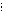 Таблица 3мм1.3.3.  По согласованию изготовителя с потребителем допускается изготовление плиток и фасонных деталей других размеров и формы.1.3.4.  Отклонения от номинальных размеров плиток должны быть %, не более:     по длине и ширине   .................. ±0,8     по толщине:     для плиток длиной до 150 мм включ. ... ±10     "     "     "    св. 150 мм .........  ±81.3.5.  Разница между наибольшим и наименьшим размерами плиток одной партии по длине и ширине не должна превышать 1,5 мм.Разброс  показателей по толщине плиток одной партии не должен превышать 1,0 мм.Различие  в толщине одной плитки (разнотолщинность) не допускается более 0,5 мм.1.3.6.  Условное обозначение плиток в технической документации при заказе должно состоять из указания их типа, цвета и обозначения настоящего стандарта.Пример  условного обозначения:белых  квадратных плиток без завала, типа 2:Тип  2 белые ГОСТ 6141-91цветных  прямоугольных плиток с завалом четырех граней, типа 33:Тип  33 цветные ГОСТ 6141-91цветных  фасонных угловых деталей, типа 38:Тип  38 цветные ГОСТ 6141-91белых  фигурных плиток, типа 50:Тип  50 белые ГОСТ 6141-911.4.  Характеристики1.4.1.  Лицевая поверхность плиток и фасонных деталей может быть гладкой или рельефной, одноцветной или многоцветной (декорированной различными методами).Декорирование  плиток может осуществляться методом сериографии, набрызгивания, нанесения глазурей с различным поверхностным натяжением и др.Глазурь  может быть блестящей или матовой, прозрачной или заглушенной.1.4.2.  Цвет, оттенок цвета, рисунок и рельеф лицевой поверхности плиток и фасонных деталей должны соответствовать образцам-эталонам, утвержденным в установленном порядке.Утвержденный  эталон цвета может быть распространен на плитки и фасонные детали всех типов.Допускается  утверждение образцов в виде планшетов или каталогов.Для  плиток с неповторяющимся рисунком (мраморовидные и др.) утверждается только эталон цвета. Рисунок не эталонируется.Цвет,  оттенок цвета, рисунок и рельеф лицевой поверхности плиток, выпускаемых по отдельным заказам, должны соответствовать эталонам, согласованным с потребителем.1.4.3.  Отклонения от формы плиток не должны превышать значений, указанных в табл. 4.                                                        Таблица 41.4.4.  Показатели внешнего вида плиток должны соответствовать требованиям табл. 5.                                                           Таблица 5Примечания:1.  При создании декоративного эффекта допускаются волнистость глазури, вдавленность или выпуклость рисунка, матовость, оттенки цвета и сочетание различных видов глазури.2.  Виды дефектов - по СТ СЭВ 3979.1.4.5.  Общее число допустимых дефектов на одной плитке не должно быть более:двух  - на плитках I сорта;трех  - на плитках II сорта.1.4.6.  Плитки должны иметь на монтажной поверхности рифления высотой не менее 0,3 мм.1.4.7.  Физико-механические показатели плиток должны соответствовать требованиям, указанным в табл.6.  Таблица 6           1.4.8. Водопоглощение плиток из масс, содержащих карбонаты и полиминеральные глины, не должно быть более 24%.1.4.9.  Термическая стойкость глазури для плиток с закристаллизованной, реакционноспособной или другой специальной глазурью и для плиток с реакционными красками не регламентируется.1.4.10.  Глазурь плиток должна быть химически стойкой. При воздействии раствора N 3 не должно быть потери блеска глазури, изменения цветового тона и декоративного покрытия.1.5.  Маркировка1.5.1.  На монтажную поверхность каждой плитки должен быть нанесен товарный знак предприятия-изготовителя.1.5.2.  Каждый транспортный пакет, ящичный поддон, а также стопа или ящик, поставляемые отдельными грузовыми единицами, должны быть снабжены ярлыком, в котором указывают:наименование  или товарный знак предприятия-изготовителя;дату  изготовления;наименование  изделия;сорт;размеры;количество  плиток, шт. (квадратные метры);цвет,  рисунок;цена  (для плиток, поставляемых в торговую сеть);обозначение  настоящего стандарта.1.5.3.  На ярлыке должно быть указано: "При отделочных работах не рекомендуется использовать клей "Бустилат" и другие синтетические клеи и замазки".1.5.4.  На ящики или стопы, из которых сформирован пакет, маркировку не наносят.1.5.5.  Ярлык должен быть прочно прикреплен к упаковке, или вложен в нее, или напечатан на упаковочной бумаге. На стопу плиток, упакованную в бумагу, допускается наносить штамп.1.5.6.  При поставке в торговую сеть маркируют каждый ящик или стопу.1.5.7.  При поставке плиток на экспорт маркировка должна соответствовать требованиям, указанным в наряде-заказе внешнеторгового объединения.1.5.8.  Каждая отгружаемая партия изделий должна сопровождаться документом, удостоверяющим их качество, в котором указывают:номер  и дату выдачи документа;наименование  и адрес предприятия-изготовителя;наименование  продукции;сорт;размеры,  цвет, рисунок;водопоглощение;термическую  стойкость глазури;символ  ТР для плиток с закристаллизованной, реакционноспособной или другой специальной глазурью или для плиток с реакционными красками;количество  плиток, шт. (квадратные метры);обозначение  настоящего стандарта.1.5.9.  Транспортная маркировка грузов - по ГОСТ 14192.На  каждое грузовое место должны быть нанесены манипуляционные знаки "Осторожно, хрупкое" номер знака 1, черт.1. "Боится сырости" номер знака 3, черт.3.1.6.  Упаковка1.6.1.  Плитки одного типа, цвета, рисунка и сорта упаковывают в деревянные или картонные ящики, ящичные поддоны. Ящики должны быть изготовлены в соответствии с нормативно-технической документацией, утвержденной в установленном порядке.1.6.2.  В деревянные и картонные ящики плитки должны быть уложены вертикально вплотную друг к другу и при необходимости расклинены.1.6.3.  В ящичные поддоны укладывают плитки, предварительно собранные в стопы, обернутые в бумагу, перевязанные шпагатом или полипропиленовой лентой.Плитки  должны быть уложены вертикально.Между  каждым горизонтальным рядом плиток, дном и стенками поддона должен быть проложен картон.1.6.4.  Упакованные в деревянные или картонные ящики плитки укладывают в контейнеры или на плоские поддоны.В  контейнер допускается укладка плиток стопами, обернутыми бумагой и перевязанными шпагатом или полипропиленовой лентой.1.6.5.  Формирование транспортных пакетов - по ГОСТ 26663.1.6.6.  Для перевязки стоп должен применяться шпагат по ГОСТ 17308, ТУ 17-05-009, полипропиленовая лента шириной не менее 9 мм, толщиной не менее 0,5 мм с пределом прочности на разрыв не менее 100 Н/кв.мм (10 кгс/кв.мм).Допускается  перевязка другими обвязочными материалами, обеспечивающими прочность обвязки. Применение бумажного шпагата не допускается.Для  обертывания стоп должна применяться оберточная бумага по ГОСТ 8273 массой 1 кв.м не менее 80 г.Марку  картона для перекладки рядов не регламентируют. Допускается применять прокладки из отходов картона.1.6.7.  На экспорт плитки должны поставляться в таре, указанной в заказе-наряде внешнеторговой организации.1.6.8.  При поставке в районы Крайнего Севера и труднодоступные районы упаковка должна соответствовать ГОСТ 15846.2. ПРИЕМКА2.1.  Приемку плиток производят партиями.Партия  должна состоять из плиток одного типа, цвета, рисунка и сорта.Объем  партии устанавливают в количестве не более сменной выработки одной технологической линии плиток одного типа, цвета, сорта и вида декорирования.2.2.  Для проверки соответствия плиток требованиям настоящего стандарта предприятие-изготовитель проводит приемо-сдаточные и периодические испытания.2.3.  Приемо-сдаточные испытания2.3.1.  Приемку плиток производят путем проведения приемочного контроля по следующим показателям:правильность  формы и размеров;высота  рифлений на монтажной поверхности;внешний  вид лицевой поверхности;водопоглощение;термическая  стойкость глазури;маркировка;упаковка.2.3.2.  Для проведения приемочного контроля по водопоглощению, термической стойкости глазури плитки отбирают от каждой партии от одного из сортов.2.3.3.  Для проверки внешнего вида отбор плиток осуществляют по табл. 7.Таблица 7Для  контроля принят приемочный уровень дефектности AQL-4, общий уровень контроля 1.2.3.4.  Партию плиток принимают, если количество дефектных плиток в первой выборке меньше или равно приемочному числу   для первой ступени контроля.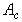 Партию  бракуют без назначения второй выборки, если количество дефектных плиток больше или равно браковочному числу   для первой ступени контроля.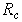 Если  количество дефектных плиток в первой выборке больше приемочного числа , но меньше браковочного, то производят вторую выборку.Партию  плиток принимают, если количество дефектных плиток в двух выборках меньше или равно приемочному числу , и бракуют, если количество дефектных плиток в двух выборках больше или равно браковочному числу   для второй ступени контроля.2.3.5.  От партии плиток, проверенных и признанных годными по внешнему виду, отбирают произвольно образцы плиток:  для проверки размеров и формы ....................... 25 шт.  для определения водопоглощения ...................... 3 шт.  для определения термической стойкости глазури ....... 3 шт.2.3.6.  Если при проверке размеров и формы из отобранных от партии плиток окажется одна плитка, не соответствующая требованиям настоящего стандарта, то партию принимают, если две или более плиток, то партия приемке не подлежит.2.3.7.  В cлучае несоответствия партии плиток требованиям стандарта по внешнему виду, размерам, форме допускается поштучная пересортировка плиток.2.3.8.  При получении неудовлетворительных результатов испытаний по водопоглощению, термической стойкости глазури проводят повторные испытания по показателю, не удовлетворяющему требованиям п.1.4.7, на удвоенном количестве образцов, взятых от той же партии.Если  при повторном проведении испытаний по этим показателям окажется, что плитки не отвечают требованиям п.1.4.7, партию бракуют.2.4.  Периодические испытания2.4.1.  Предприятие-изготовитель должно проводить периодические испытания плиток на предел прочности при изгибе не реже двух раз в месяц на пяти плитках, химическую стойкость глазури и твердость глазури по Моосу - не реже одного раза в месяц на пяти плитках.При  получении неудовлетворительных результатов периодических испытаний изготовитель переводит испытание по данному показателю в категорию приемо-сдаточных до получения положительных результатов не менее чем на пяти партиях подряд.2.5.  Потребитель имеет право производить контрольную выборочную проверку соответствия плиток требованиям настоящего стандарта, соблюдая при этом порядок отбора образцов, указанный выше, и применяя методы испытаний по ГОСТ 27180.3. МЕТОДЫ  ИСПЫТАНИЙ3.1.  Методы испытаний по ГОСТ 27180.3.2.  Правильность маркировки и упаковки следует определять визуально.4. ТРАНСПОРТИРОВАНИЕ И ХРАНЕНИЕ4.1.  Плитки транспортируют всеми видами транспорта в соответствии с правилами перевозок грузов, действующими на данном виде транспорта: в универсальных контейнерах по ГОСТ 15102, ГОСТ 20435, ГОСТ 22225 или в крытых транспортных средствах в ящичных поддонах по ГОСТ 9570, ОСТ 63.30,  ОСТ 23.4.97 или транспортными пакетами.Примечание.  По согласованию с потребителем при проведении погрузочно-разгрузочных работ на подъездных путях грузоотправителя и грузополучателя допускается транспортировать плитки в крытых вагонах в непакетированном виде (в ящиках).4.2.  В районы Крайнего Севера и труднодоступные районы плитки должны поставляться в соответствии с требованиями ГОСТ 15846.4.3.  Размещать и крепить груз в крытых железнодорожных вагонах необходимо в соответствии с "Техническими условиями погрузки и крепления грузов", с учетом полного использования грузоподъемности (вместимости) вагонов и контейнеров. Отправку плиток производят повагонно.4.4.  При погрузочно-разгрузочных работах должны быть соблюдены правила безопасности, установленные ГОСТ 12.3.009, ГОСТ 12.3.020 и ГОСТ 21929.4.5.  Плитки в упакованном виде должны храниться в закрытых помещениях, в условиях защиты их от механических повреждений, влияния мороза, высоких температур и агрессивных сред.Высота  штабеля плиток при хранении не должна превышать:  транспортными пакетами ............................... 2 ярусов  в деревянных и картонных ящиках ..................... 10 ярусов  в ящичных поддонах ................................... 2 ярусовТекст документа сверен по:официальное изданиеГосстрой СССР - М.: Издательствостандартов, 1991Обозначение НТД, на который дана            ссылка            Номер пункта        ГОСТ 12.3.009-76                               4.4      ГОСТ 12.3.020-80                               4.4      ГОСТ 8273-75                                   1.6.6      ГОСТ 9570-84                                   4.1      ГОСТ 14192-77                                  1.5.9      ГОСТ 15102-75                                  4.1      ГОСТ 15846-79                                  1.6.8, 4.2      ГОСТ 17308-88                                  1.6.6      ГОСТ 20435-75                                  4.1      ГОСТ 21929-76                                  4.4      ГОСТ 22225-76                                  4.1      ГОСТ 26663-85                                  1.6.5      ГОСТ 27180-86                                  2.5, 3.1      СТ СЭВ 3979-83                                 1.4.4      ОСТ 23.4.97-81                                 4.1      ОСТ 63.30-78                                   4.1      ТУ 17-05-009                                   1.6.6      ГОСТ 12.3.009-76                               4.4      ГОСТ 12.3.020-80                               4.4      ГОСТ 8273-75                                   1.6.6      ГОСТ 9570-84                                   4.1      ГОСТ 14192-77                                  1.5.9      ГОСТ 15102-75                                  4.1      ГОСТ 15846-79                                  1.6.8, 4.2      ГОСТ 17308-88                                  1.6.6      ГОСТ 20435-75                                  4.1      ГОСТ 21929-76                                  4.4      ГОСТ 22225-76                                  4.1      ГОСТ 26663-85                                  1.6.5      ГОСТ 27180-86                                  2.5, 3.1      СТ СЭВ 3979-83                                 1.4.4      ОСТ 23.4.97-81                                 4.1      ОСТ 63.30-78                                   4.1      ТУ 17-05-009                                   1.6.6ТипФормаДлина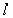 Ширина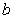 ТолщинаТолщина123Квадратные плитки:а) без завала граней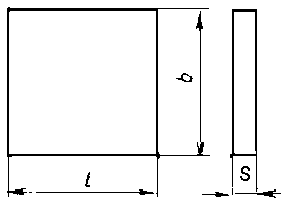 200150100200150100755866456б) с завалом граней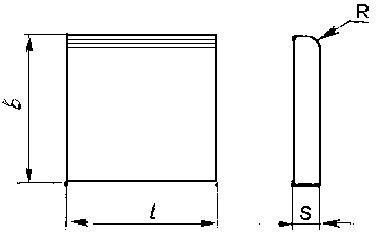 200150100200150100755866789в) с завалом двух смежных граней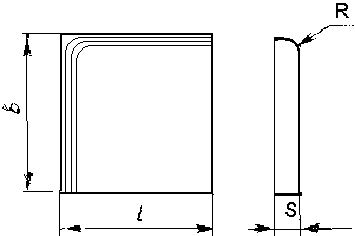 20015010020015010075586610 1112г) с завалом трех граней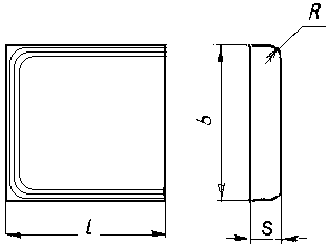 200150100200150100755866131415д) с завалом четырех граней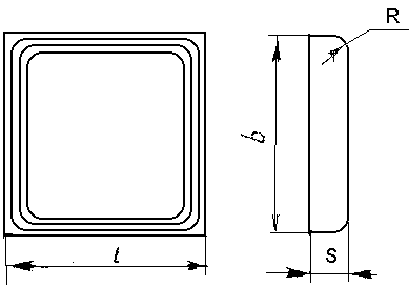 20015010020015010075586616 17 18 19Прямоугольные плитки:а) без завала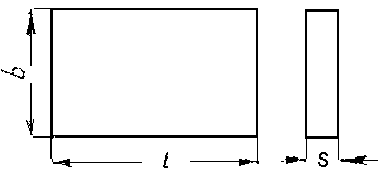 200200150150150100100757755886620 21 22 23б) с завалом одной грани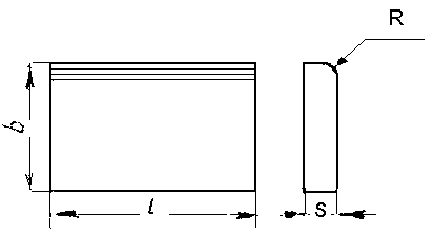 200200150150150100100757755886624 25 26 27в) с завалом двух смежных граней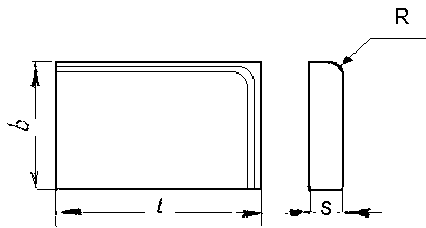 200200150150150100100757755886628 29 30 31 32г) с завалом трех граней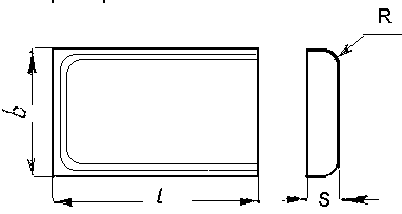 2002001501501001501001007575775558866633 34 35 36д) с завалом четырех граней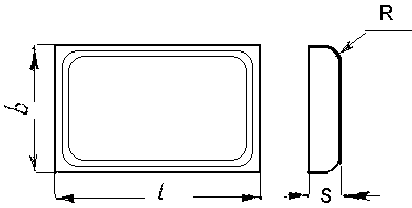 2002001501501501001007577558866ТипФормаДлинаШирина37Фасонные угловые детали:а) для отделки внешних углов  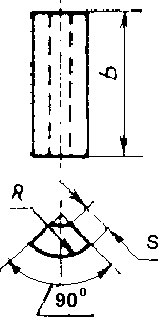 -15038б) для отделки внутренних углов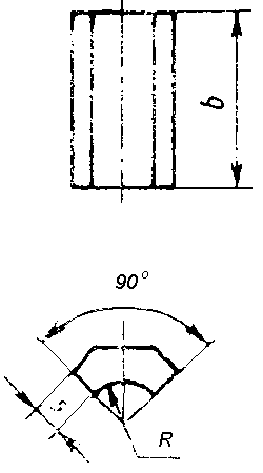 1503940Фасонные карнизные детали:а) прямые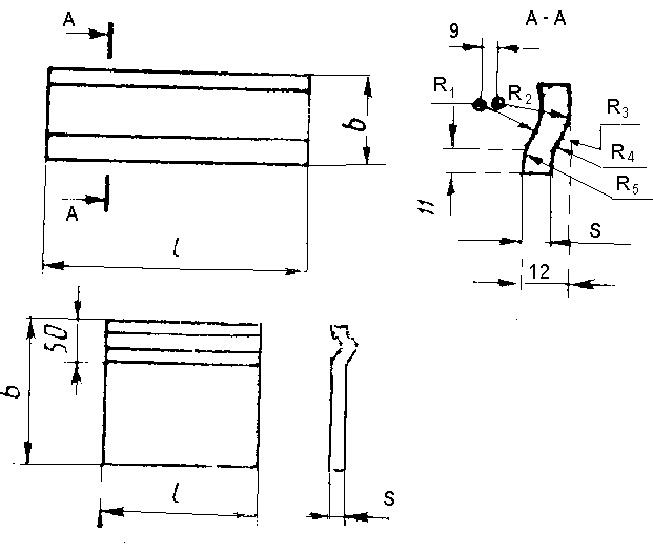 15015015015041б) для отделки внешних углов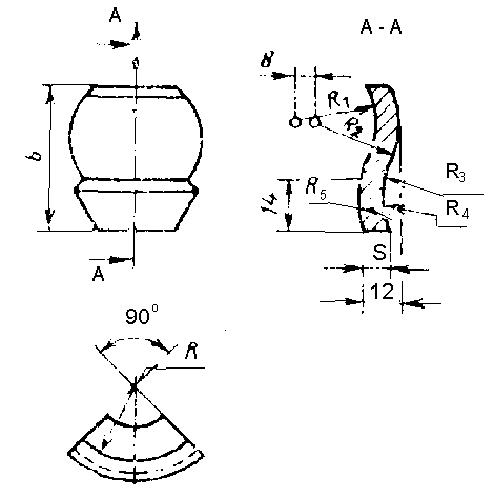 -5042в) для отделки внутренних углов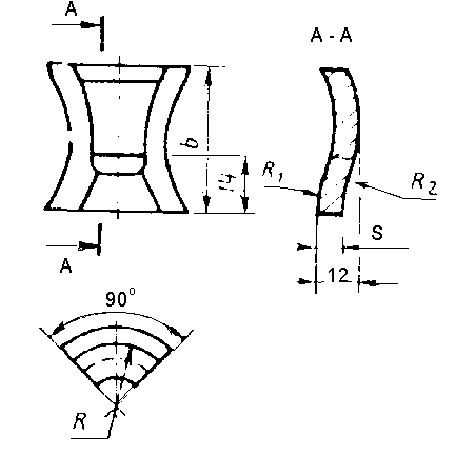 50434445Фасонные плинтусные детали:а) прямые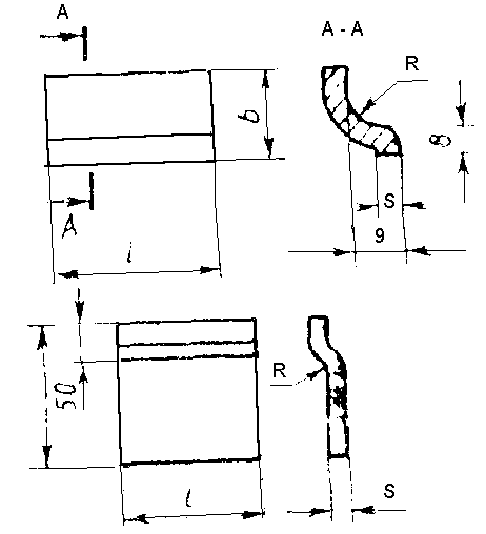 15015015080501504647б) для отделки внешних углов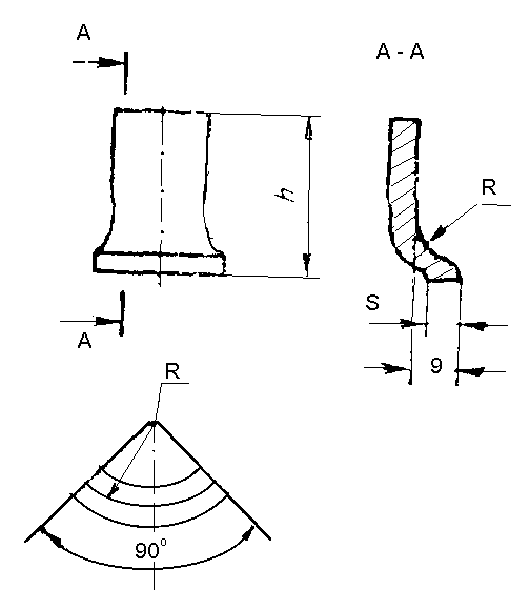 --80504849в) для отделки внутренних углов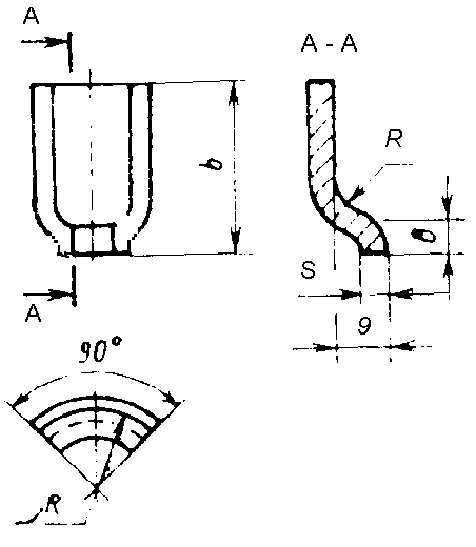 --8050Тип            Форма             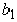 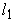 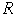 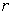 50 Фигурная плитка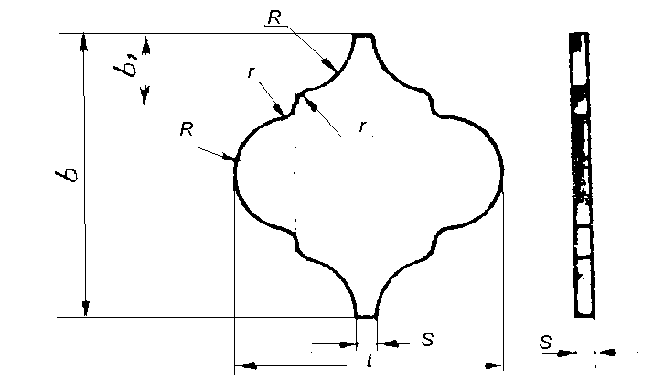 205511871540 1356     Наименование показателя           Норма для плиток           I сорта    ¦     II сорта   1. Кривизна лицевой поверхности,   мм, не более                  2. Косоугольность, мм, не более:   для плиток длиной до 150 мм   включ.                          для плиток длиной св. 150 мм    0,8       |         1,1             0,5             1,0           Вид дефекта                      Норма для плиток                       Норма для плиток         I сорта       II сорта   1. Отбитость со стороны лицевой      поверхности                     2. Щербины, зазубрины на ребрах со  стороны лицевой поверхности     3. Плешина                         4. Пятно                           Не допускаетсяНе допускаютсяНе допускаетсяТо жеДопускается длиной не более2 мм в количестве не более2 шт.Допускаются шириной не более1 мм общей длиной не более10 ммДопускается общей площадьюне более 10 кв.ммДопускается невидимое срасстояния 2 м5. Мушки                           Допускаются невидимые с расстояния:Допускаются невидимые с расстояния:      1 м                 2 м6. Засорка                         Не допускаетсяДопускается невидимая срасстояния 2 м7. Наколы                          Допускаются невидимые с расстояния:Допускаются невидимые с расстояния:      1 м                 2 м8. Пузыри, прыщи и вскипание гла-    зури                            9. Волнистость и углубления глазу-  ри                              10. Слипыш                         11. Просвет вдоль краев цветных        плиток12. Следы от зачистных приспособ-     лений вдоль ребра лицевой по-     верхностиНе допускаютсяНе допускаютсяНе допускаетсяНе допускаетсяНе допускаютсяДопускаются вдоль ребраплитки шириной не более 2ммДопускаются невидимые срасстояния 2 мДопускается общей площадьюне более 5 кв.ммДопускается вдоль края плит-ки шириной не более 2 ммДопускаются невидимые срасстояния 2 м13. Нарушения декора (разрыв крас-Допускаются невидимые с расстояния:Допускаются невидимые с расстояния:   ки декора, смещение декора, на-   рушение интенсивности окраски)      1 м                 2 м              Наименование показателя                    Норма   1. Водопоглощение, %, не более                       2. Предел прочности при изгибе, МПа, не менее        3. Термическая стойкость глазури, °С:   плиток, покрытых белой глазурью                      плиток, покрытых цветной глазурью                 4. Твердость глазури по Моосу, не менее                     16       15,0      150      125        5Объем партии  плиток, шт.    Ступени   контроля   Объем     выборки, шт.              Общий      объем    выборки,шт. Приемочное число,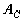 Браковочное  число, 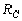 1.От 501 до     1200 включ.2.От 1201 до    3200 включ.3.От 3201 до    10000 включ.4.От 10001 до  35000 включ.5.От 35001 до  15000 включ. Первая    Вторая    Первая    Вторая    Первая    Вторая    Первая    Вторая    Первая    Вторая        20          20          32          32          50          50          80          80         125         125          20         40         32         64         50        100         80        160        125        250          1           4           2           6           3           8           5          12           7          18            4       5       5       7       7       9       9      13      11      19